 Para 4 Mechanisms in the budget that could move Aus eco to FECon     EvaluationLOOK FURTHER:https://theconversation.com/exclusive-top-economists-back-budget-push-for-an-unemployment-rate-beginning-with-4-159989 http://www.rossgittins.com/2021/05/budget-shock-morrison-hit-over-head-by.html ASSESS THE EFFECTIVENESS OF THE BUDGET ​POLICIES IN ACHIEVING FE IN THE AUS ECO. 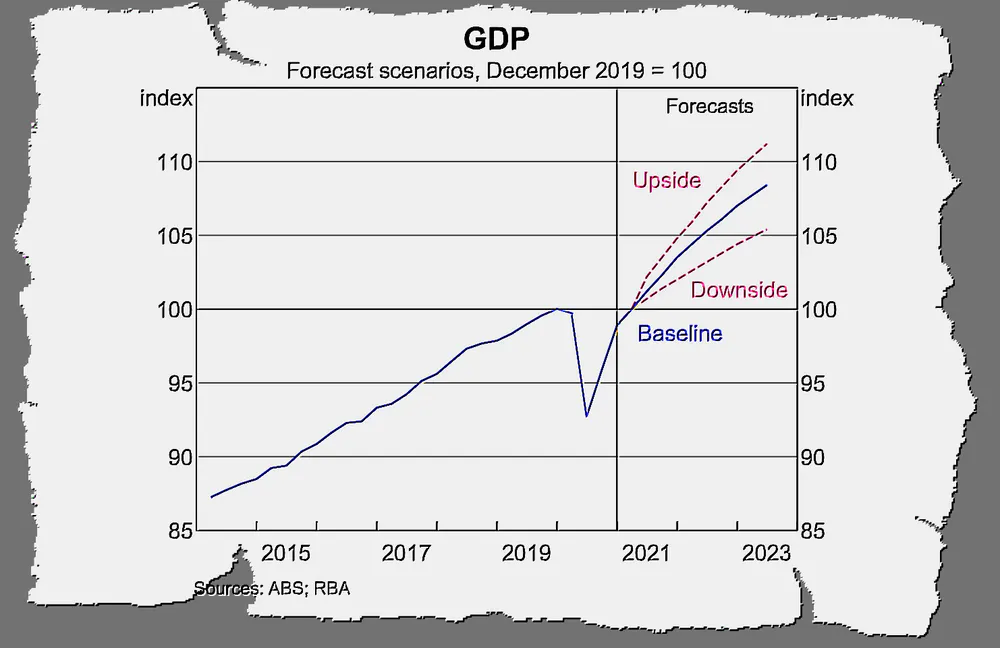 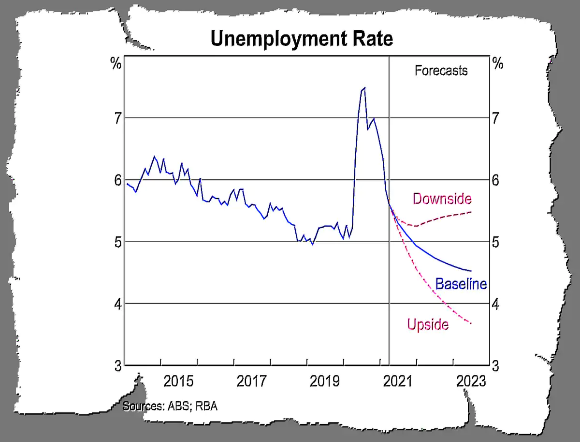 LinkAus is experiencing weak wage growth, weak business investment and weak productivity improvement. The budget focuses on these issues. Most economists back the decision. Limitations on the effectiveness lie in how long the govt pursues this policy before it switches to repairing the debt.ASSESS THE EFFECTIVENESS OF THE BUDGET ​POLICIES IN ACHIEVING FE IN THE AUS ECO. LinkAus is experiencing weak wage growth, weak business investment and weak productivity improvement. The budget focuses on these issues. Most economists back the decision. Limitations on the effectiveness lie in how long the govt pursues this policy before it switches to repairing the debt.PlanName and define.Full employment + budget & its prioritiesExpand (describe)Government policies must target both cyclical unemployment and NAIRU factors like structural and frictional unemployment.  Explain (analyse)FE is when wages start growing again. The balance of evidence suggests it is below 5%. Budget focuses on achieving sustained low unemployment.Explain (significance)Budget uses more fiscal stimulus to target a much lower rate of unemployment,  growth in wages,  stronger growth in consumer spending  stronger business investment spending  break out of the “slow-growth trap”.Evidence  Budget priority: “Creating jobs and rebuilding our economy”  $7.8 billion in tax cuts for low- and middle-income earners; $15.2 billion over ten years to fund infrastructure commitments; new apprenticeships and training places.DETAILED PLANDETAILED PLANDETAILED PLANIntroOverview of full employmentOverview of budget priorities to reach full employment.Define FE, NAIRU, estimates and current unemployment statistics.Current economic conditionsFiscal policy and current budget priorities.Overview of full employmentOverview of budget priorities to reach full employment.Define FE, NAIRU, estimates and current unemployment statistics.Current economic conditionsFiscal policy and current budget priorities.Overview of full employmentOverview of budget priorities to reach full employment.Define FE, NAIRU, estimates and current unemployment statistics.Current economic conditionsFiscal policy and current budget priorities.Para 1Overview of full employmentOverview of budget priorities to reach full employment.Define FE, NAIRU, estimates and current unemployment statistics.Current economic conditionsFiscal policy and current budget priorities.Overview of full employmentOverview of budget priorities to reach full employment.Define FE, NAIRU, estimates and current unemployment statistics.Current economic conditionsFiscal policy and current budget priorities.Overview of full employmentOverview of budget priorities to reach full employment.Define FE, NAIRU, estimates and current unemployment statistics.Current economic conditionsFiscal policy and current budget priorities.Para 2Overview of full employmentOverview of budget priorities to reach full employment.Define FE, NAIRU, estimates and current unemployment statistics.Current economic conditionsFiscal policy and current budget priorities.Overview of full employmentOverview of budget priorities to reach full employment.Define FE, NAIRU, estimates and current unemployment statistics.Current economic conditionsFiscal policy and current budget priorities.Overview of full employmentOverview of budget priorities to reach full employment.Define FE, NAIRU, estimates and current unemployment statistics.Current economic conditionsFiscal policy and current budget priorities.Para 3Overview of full employmentOverview of budget priorities to reach full employment.Define FE, NAIRU, estimates and current unemployment statistics.Current economic conditionsFiscal policy and current budget priorities.Overview of full employmentOverview of budget priorities to reach full employment.Define FE, NAIRU, estimates and current unemployment statistics.Current economic conditionsFiscal policy and current budget priorities.Overview of full employmentOverview of budget priorities to reach full employment.Define FE, NAIRU, estimates and current unemployment statistics.Current economic conditionsFiscal policy and current budget priorities.